Нагревательный мат двухжильный Veria Quickmat 150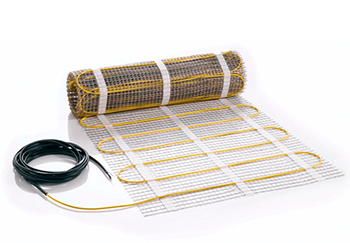 Применяется для внутренней установки. Используется в ремонтируемых и тонких полах непосредственно под покрытие пола без формирования толстой цементной стяжки и устанавливается в основном под плитку в плиточный клей. 
Изготавливается как нагревательный мат с двухжильным экранированным нагревательным кабелем толщиной 4 мм. Кабель имеет тефлоновую внутреннюю и поливинилхлоридную наружную изоляции. Кабель закреплен на самоклеющейся синтетической сетке и имеет один холодный соединительный провод. Герметичная  термоусадочная переходная и концевая муфта. 
Один соединительный холодный провод упрощает монтаж нагревательного мата.Технические характеристики:• тип кабеля:	                                            двухжильный экранированный• номинальное напряжение:         	~230 В• удельная мощность:	                            135 Вт/м при 220 В                                                                       150 Вт/м при 230 В• толщина мата:	                            4.5 мм• ширина сетки/зоны нагрева:	48 см / 50 см• холодные концы:                         	1 х 4 м, 1 мм2 + экран• внутренняя изоляция:                	Тефлон  FEP (teflon)• экран	:                                                        алюминиевая фольга + провод 0,5 мм2• наружная изоляция:                     	PVC• максимальная температура: 	90°C• допуски на сопротивление:  	+10% ÷ -5%• сертифицирован:                          	УкрСЕПРО, ГОСТ Р, IEC 800,DEMKO,CEАссортимент VeriaQuickmat 150:Код         товараНаименованиеМощность, Вт                  при 230 ВПлощадь укладки, м2Цена без НДС, грн.Цена с НДС,        грн.189B 0158Veria Quickmat 150 1501,02 805,003 366,00189B 0160Veria Quickmat 150 2251,53 336,004 003,20189B 0162Veria Quickmat 150 3002,03 834,004 600,80189B 0164Veria Quickmat 150 3752,54 364,005 236,80189B 0166Veria Quickmat 150 4503,04 864,005 836,80189B 0168Veria Quickmat 150 5253,55 362,006 434,40189B 0170Veria Quickmat 150 6004,05 830,006 996,00189B 0172Veria Quickmat 150 7505,06 672,008 006,40189B 0174Veria Quickmat 150 9006,07 482,008 978,40189B 0176Veria Quickmat 150 10507,08 292,009 950,40189B 0178Veria Quickmat 150 12008,09 135,0010 962,00189B 0180Veria Quickmat 150 13509,09 945,0011 934,00189B 0182Veria Quickmat 150 150010,010 787,0012 944,40189B 0184Veria Quickmat 150 180012,012 471,0014 965,20